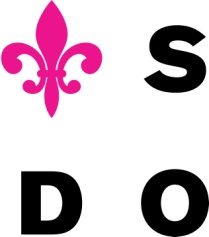 Smlouva č.:41/330/2017-2018/Rs                           S M L O U V Auzavřená meziSlezským divadlem Opava, příspěvková organizace, Horní náměstí 13, 746 69 OpavaIČO: 00100552  DIČ: CZ 00100552 (dále jen SDO) zastoupeným: Mgr. Iljou Rackem, PhD., ředitelemvyřizuje: xxxxaKrajským ředitelstvím policie Moravskoslezského kraje, 30. dubna 24/1682,702 00 Moravská Ostrava a PřívozIČ: 75151502   DIČ: CZ 75151502(dále jen pořadatel) zastoupenou:xxxxI.   SDO  se  zavazuje :1) Realizovat uzavřené představení :  činohra	Všechno nejlepší							dne 18. prosince 2017 v 19 hodin(od 18 hodin již je prezentace firmy)2) Zpřístupnit budovu divadla pořadateli (obecenstvu) od 17.30 hodin, do konce představení  (délka přestavení 1 hodina a 55 minut, včetně přestávky), po představení proběhne raut (maximálnědo 22.30 hodin).   II.  Pořadatel  se zavazuje:1) Zajistit celkovou organizaci obecenstva jím pozvaného a propagaci vystoupení      na vlastní  náklady a riziko.2) Uhradit SDO po obdržení faktury dohodnutou částku: cena celkem	55 000 Kčslovy:   PadesátpěttisíckorunčeskýchVzhledem k tomu, že patříme k organizacím, které musí zveřejňovat smlouvy s plněním nad 50 tis. Kč bez DPH v Registru smluv, prosím o odsouhlasení, že bude tato smlouva zveřejněna v plném znění – nebo o sdělení, co považujete za obchodní tajemství (např. cena).III. Zrušení a změny smlouvy:1) Neuskuteční-li se představení v důsledku nedodržení podmínek smlouvy ze strany pořadatele, je  pořadatel povinen uhradit SDO sumu dohodnutou jako cenu představení.2) Neuskuteční-li se představení, podle této smlouvy, vinou SDO, uhradí SDO pořadateli všechny prokázané náklady spojené se zabezpečením představení nebo odehraje náhradní představení     v dohodnutém termínu.IV. Další dohodnuté podmínky:Od 18 hodin do začátku proběhne v prostorách divadla slavnostní ocenění nejlepších pracovníkůKrajského ředitelství policie Moravskoslezského kraje.Po představení proběhne ve foyeru divadla občerstvení, maximálně do 22.30 hodin. Organizaci a přípravu pohoštění zajistí pořadatel, přičemž SDO se zavazuje k tomuto poskytnoutveškerou potřebnou součinnost. Začátek přípravy bude dohodnut dodatečně, nejpozději však 3 dnypřed konáním představení.V. Závěrečná ustanovení:  1) Na právní vztahy mezi SDO a pořadatelem se vztahují ustanovení Obchodního zákoníku.  2) Smlouva nabývá platnost podpisem oprávněných zástupců smluvních stran. Její změny a doplňky  musí mít písemnou formu a musí být podepsány oběma smluvními stranami. V Opavě dne: 12. 12. 2017 --------------------------------------------------------                              ------------------------------------------------------             Slezské divadlo Opava					Krajským ředitelstvím policie         Mgr. Ilja Racek, PhD., ředitel                                		    Moravskoslezského kraje